С 10.10. 2022 по 15.10.2022 в школе прошла неделя  по профилактике употребления алкоголя среди обучающихся образовательных организаций «Будущее в моих руках»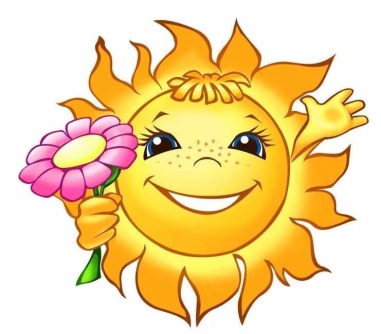      В рамках профилактической неделе «Будущее в моих руках» для обучающихся 4 -6 классов был организован просмотр мультфильма «Опасное погружение»;       Ученики 7-11  классов посмотрели видеофильмы  «Алкоголь. Секреты манипуляции» и «Четыре ключа к твоим победам».     В рамках занятий «Все, что тебя касается» социальным педагогом были проведены тренинги на тему «Будущее в моих руках»     Психолог школы провел серию тренингов на сплочение «Комната друзей»     В школе прошли акции « Подари улыбку миру!» и «Улыбка класса».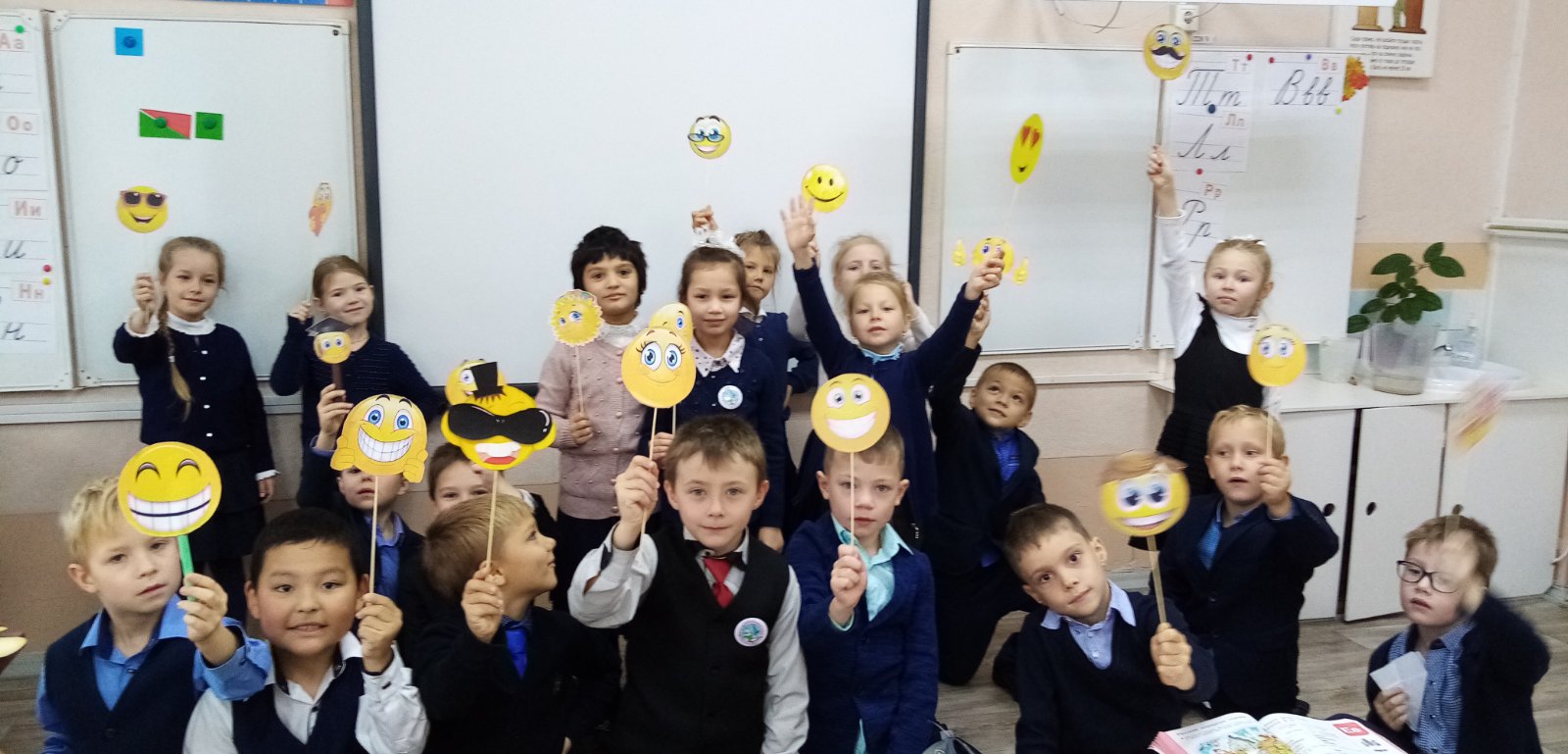 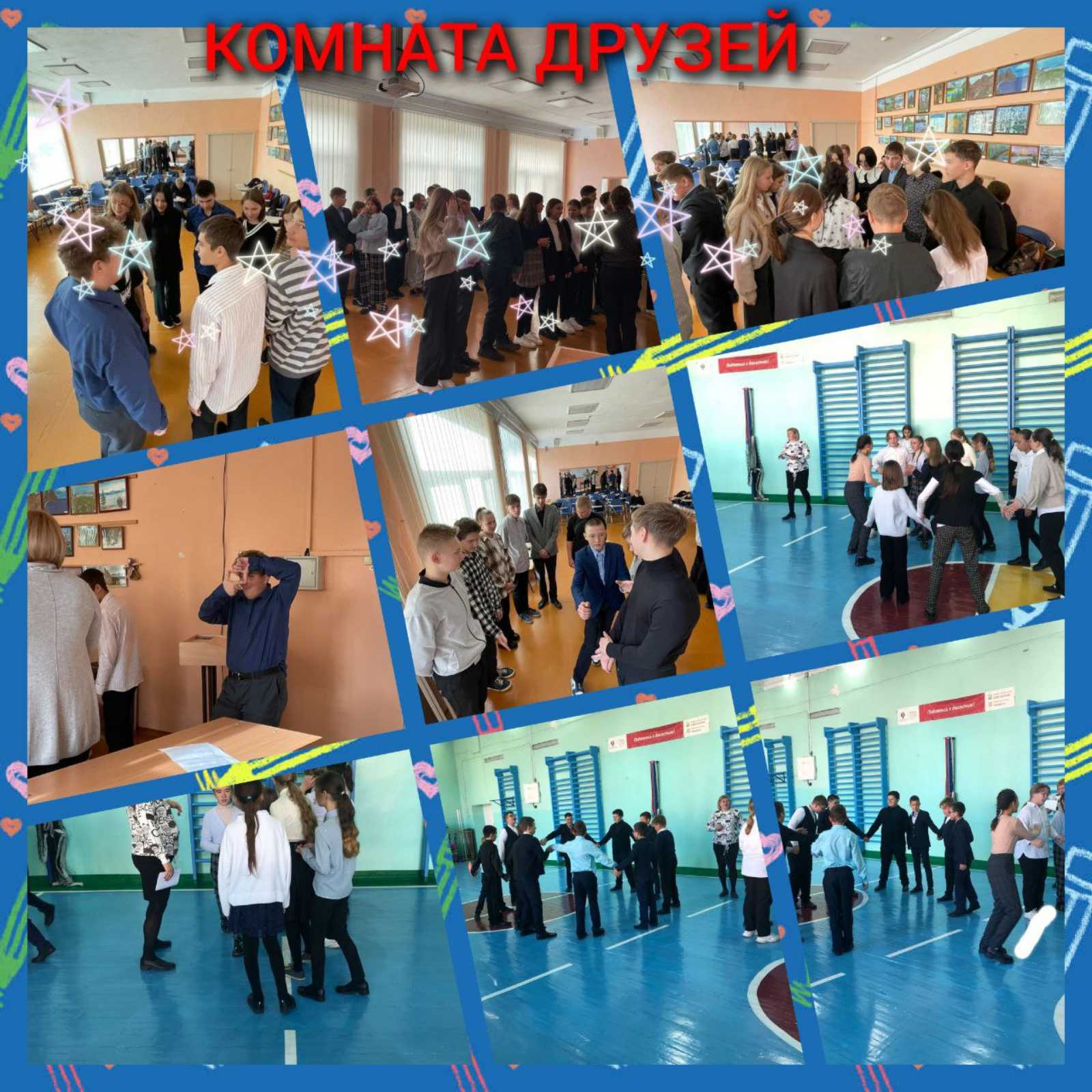 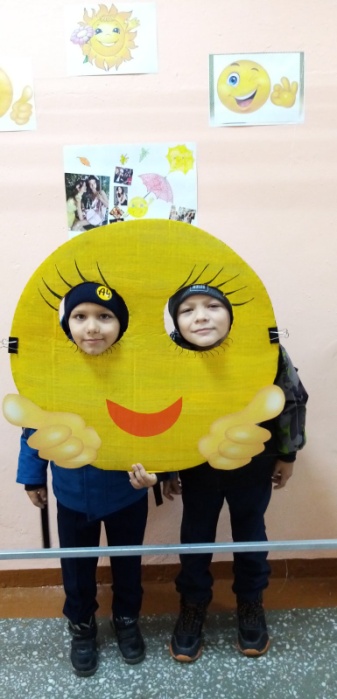 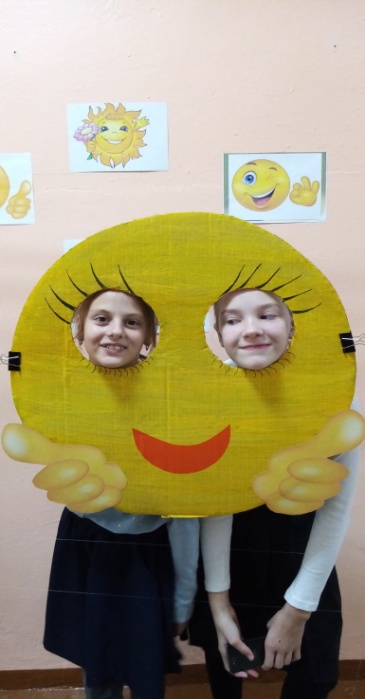 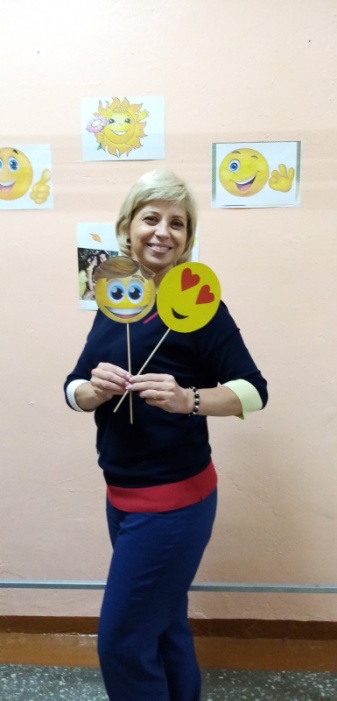 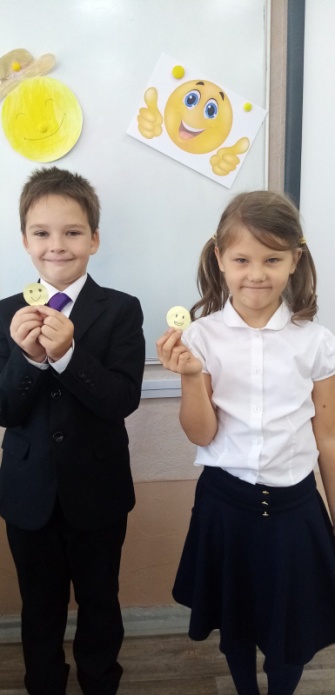 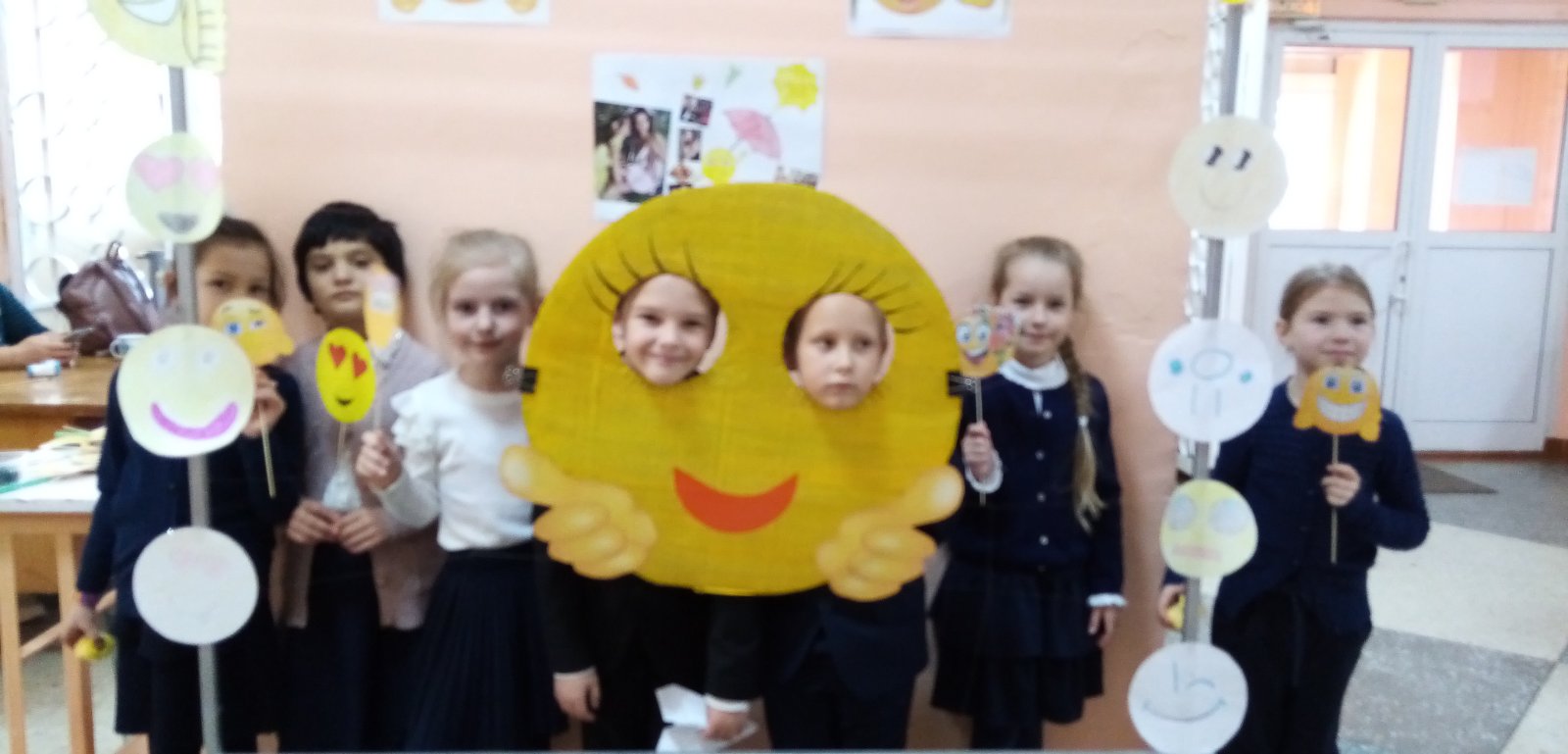 